MedborgarinstitutetMedborgarinstitutet eller Medis, har varit och är viktig för ålänningarna eftersom glädje, samhörighet och kunskapssökande är gemensamma faktorer oberoende om det är språk, vävning eller träslöjd som står på agendan. Kursutbudet är brett, avgiften måttlig och tillgängligheten hög men då landskapsregeringen drev igenom det nya landskapsandelssystemet och därtill minskade på överföringarna till kommunerna glömdes Medis bort. Medis inkomster minskar med 2/3 och många ålänningar är nu oroliga för att kursutbudet kommer att minska i motsvarande grad. Med hänvisning till 38 § 1 mom. lagtingsordningen ställer jag till vederbörande medlem av landskapsregeringen följande skriftliga fråga:Vad avser landskapsregeringen göra för att trygga Medis fortsatta verksamhet?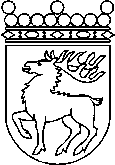 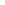 Ålands lagtingSKRIFTLIG FRÅGA nr 2/2017-2018SKRIFTLIG FRÅGA nr 2/2017-2018VicetalmanDatumVeronica Thörnroos2017-12-21Till Ålands lagtingTill Ålands lagtingTill Ålands lagtingTill Ålands lagtingTill Ålands lagtingMariehamn den 21 december 2017Mariehamn den 21 december 2017Veronica Thörnroos